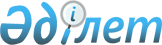 О внесении изменения в решение акима Тайыншинского района Северо-Казахстанской области от 24 декабря 2018 года № 44 "Об образовании избирательных участков на территории Тайыншинского района"Решение акима Тайыншинского района Северо-Казахстанской области от 18 января 2024 года № 02. Зарегистрировано в Департаменте юстиции Северо-Казахстанской области 18 января 2024 года № 7677-15
      Аким Тайыншинского района Северо-Казахстанской области РЕШИЛ:
      1. Внести в решение акима Тайыншинского района Северо-Казахстанской области от 24 декабря 2018 года № 44 "Об образовании избирательных участков на территории Тайыншинского района" (зарегистрировано в Реестре государственной регистрации нормативных правовых актов за № 5098) следующее изменение:
      приложение 1 к указанному решению изложить в новой редакции согласно приложению к настоящему решению.
      2. Коммунальному государственному учреждению "Аппарат акима Тайыншинского района Северо-Казахстанской области" обеспечить государственную регистрацию настоящего решения в Департаменте юстиции Северо-Казахстанской области.
      3. Контроль за исполнением настоящего решения возложить на руководителя аппарата акима Тайыншинского района.
      4. Настоящее решение вводится в действие по истечении десяти календарных дней после дня его первого официального опубликования.
       "СОГЛАСОВАНО"
      Территориальная избирательная
      комиссия Тайыншинского района
      Северо-Казахстанской области Избирательные участки на территории Тайыншинского района Северо-Казахстанской области
      Избирательный участок № 415
      Местонахождение: город Тайынша, улица Конституции Казахстана 201, здание коммунального государственного учреждения "Средняя школа № 1 города Тайынша" коммунального государственного учреждения "Отдел образования Тайыншинского района" коммунального государственного учреждения "Управление образования акимата Северо-Казахстанской области".
      Границы: улица Күншығыс 89, 90, 91, 92, 93, 94, 95, 96, 97, 98, 99, 100, 101, 102, 103, 104, 105, 106, 107, 108, 109, 110, 111, 112, 113, 114, 115, 116, 117, 118, 119, 120, 121, 122, 123, 124, 125, 126, 127, 128, 129, 130, 131, 132, 133, 134, 135, 136, 137, 138, 139, 140, 141, 142, 143, 144, 145, 146, 147, 148, 149, 151, 153, 155, 157, 159, 161, 163, 165, 167, 169, 171, 173, 175, 177, 179, 181, 183, 185, 187, 189, 191, 193, 195, 197, 199, 201, 203, 205, 207;
      улица Астана 90, 93, 94, 95, 96, 97, 98, 99, 100, 101, 102, 103, 104, 105, 106, 107, 108, 109, 111, 112, 113, 114, 115, 116, 117, 118, 119, 120, 121, 122, 123, 124, 125, 126, 127, 128, 129, 130, 131, 132, 133, 135, 136, 137, 137А, 138, 139, 140, 141, 142, 143, 144, 145, 146, 147, 148, 149, 150, 151, 152, 153, 154, 155, 156, 158, 160, 161, 162, 163, 164, 165, 166, 167, 168, 169, 170, 171, 172, 173, 174, 175, 176, 178, 179, 180, 182, 184, 186, 188, 190, 192, 194, 196, 198, 200, 202, 204, 206, 208, 210, 212, 214;
      улица Жамбыл 90, 91, 92, 93, 94, 95, 96, 97, 98, 99, 100, 101, 102, 103, 105, 106, 107, 108, 109, 110, 111, 113, 115, 117, 118, 119, 120, 121, 122, 123, 124, 125, 126, 127, 128, 129, 130, 131, 132, 133, 133А, 134, 135, 136, 137, 138, 139, 140, 141, 142, 143, 144, 145, 146, 147, 148, 149, 150, 151, 152, 153, 154, 155;
      улица Конституции Казахстана 100, 102, 104, 106, 108, 112, 115, 116, 117, 118, 119, 120, 121, 122, 123, 125, 126, 128, 129, 130, 131, 132, 133, 134, 136, 137, 138, 139, 140, 142, 143, 144, 145, 151, 152, 153, 154, 155, 156, 157, 158, 159, 160, 162, 164, 164А, 184, 187, 189, 191, 193, 204, 204А, 215, 216;
      улица Абай 120, 121, 123, 125, 126, 127, 130, 131, 132, 133, 134, 136, 138, 140, 141, 142, 145, 146, 147, 148, 150, 151, 152,154, 155, 157, 160, 161, 162, 163, 164, 165, 165А, 166, 168, 170, 171, 173, 175, 176, 177, 178, 179, 180, 181, 182, 183, 185, 186, 187, 188, 189, 191, 200, 202, 203, 204, 205, 206, 208, 209, 211, 213, 215, 217, 217А, 218, 219, 220, 222, 223, 224, 225, 226, 229, 230, 231, 232, 236, 238, 240, 244, 246, 248, 250, 252, 254;
      улица Кенесары 93, 97, 99, 101, 103, 105, 107, 108, 109, 110, 111, 112, 113, 115, 116, 117, 118, 119, 120, 121, 122, 123, 124, 126, 127, 128, 129, 130, 131, 132, 133, 134, 135, 137, 139, 140, 141, 143, 145, 146, 146А, 147, 148, 149, 150, 152;
      улица Крыжановского 19, 21, 25, 27, 29, 31, 32, 33, 34, 36, 37, 38, 39, 42, 44, 46, 48, 50, 58, 60, 62, 64, 68, 72, 72А, 76А, 78;
      улица Зебницкого 84, 86, 87, 88, 89, 90, 91, 92, 93, 94, 95, 96, 97, 98, 99, 100, 101, 102, 103, 104, 105, 105Б, 106, 107, 107А, 108, 111;
      переулок Почтовый 2, 15, 17, 27;
      переулок Абая 5, 11, 13, 15, 17, 19, 21, 23, 27, 29;
      переулок Центральный 7, 15, 20, 25;
      переулок Джамбула 19, 37;
      переулок Московский 4;
      микрорайон Северный 1, 2, 3.
      Избирательный участок № 416
      Местонахождение: город Тайынша, улица Татулық 55, здание коммунального государственного учреждения "Средняя школа № 4 города Тайынша" коммунального государственного учреждения "Отдел образования Тайыншинского района" коммунального государственного учреждения "Управление образования акимата Северо-Казахстанской области".
      Границы: улица Күншығыс 10, 11, 12, 13, 14, 15, 16, 17, 18, 19, 20, 21, 22, 23, 24, 25, 26, 27, 28, 29, 30, 31, 32, 33, 34, 35, 36, 37, 38, 39, 40, 41, 42, 43, 44, 45, 47;
      улица Октябрьская 42А, 44, 46, 46А, 48, 50, 52, 54, 56, 58, 59, 60, 61, 62, 63, 64, 65, 66, 67, 68, 69, 70, 71, 72, 73, 74, 75, 76, 77, 78, 79, 80, 81, 83, 85, 86, 87, 88, 89, 90, 91, 92, 93, 94, 95, 96, 97, 98, 99, 100, 101, 102, 103, 104, 105, 106, 107, 108, 110, 111, 112, 113, 115, 116, 117, 118, 119, 120, 121, 122, 123;
      улица Первомайская 12А, 14А, 16А, 18А, 20А, 22А, 24А, 26А, 28А, 30А, 32А, 34, 34А, 34Б, 34В, 35Б, 36, 36А, 37, 38, 39, 40, 41, 42, 43, 44, 45, 46, 47, 48, 49, 50, 51, 52, 53, 54, 55, 56, 57, 58, 59, 61, 62, 63, 64, 65, 67, 68, 69, 70, 70А, 71, 72, 73, 74, 75, 76, 77, 78, 79, 80, 81, 82, 83, 84, 85, 86, 87, 88, 89, 91, 93, 95, 97, 99, 101, 103, 105, 107, 109, 111, 113;
      улица Некрасова 1;
      улица Фрунзе 38, 42, 44, 48, 50, 51, 52, 53, 55, 55А, 56, 57, 58, 59, 60, 61, 62, 63, 65, 67, 69, 71, 73, 75;
      улица Таинчинская 1, 2, 4, 5, 6, 8, 9, 10, 11, 12, 14, 15, 16, 17, 18, 20, 22, 22А, 23, 24, 25, 26, 27, 28, 29, 30, 31, 33, 34, 35, 36, 37, 38, 39, 40, 41, 42, 45, 47, 49, 51, 53, 55, 57, 59, 61, 63, 65, 67, 69, 71;
      улица Мира 1, 2, 3, 4, 5, 6, 7, 8, 9, 11;
      улица Татулық 1, 2, 3, 4, 5, 6, 7, 8, 9, 10, 11, 12, 13, 14, 15, 16, 17, 18, 19, 20, 21, 22, 23, 24, 25, 26, 27, 28, 29, 30, 31, 32, 33, 34, 35, 36, 37, 38, 39, 40, 41, 42, 43, 44, 47, 48, 49, 50, 51, 52, 54, 55, 57;
      улица Чаглинская 3, 5, 7, 8, 9, 10, 11, 12, 13, 14, 15, 16, 17, 18, 19, 20, 21, 22, 23, 24, 25, 26, 27, 29, 30, 31, 32, 33, 34, 35, 36, 37, 39, 40, 41, 42, 43, 44А, 45, 46, 47, 48, 49, 50, 51, 53, 55, 57, 69;
      улица Көктем 1, 2, 3, 4, 5, 6, 7, 8, 9, 10, 11, 12, 13, 14;
      улица Заводская 1, 2А, 3, 5, 6, 7, 8, 9, 10, 11, 12, 13, 15, 16, 17, 19, 20, 21, 22, 23, 27, 28, 29, 30, 31, 33, 35, 37, 39, 41;
      улица Маяковского 1, 2, 3, 4, 5, 6, 7, 8, 9, 10, 11, 12, 13, 14, 15, 16, 17, 18, 19, 20, 21, 22, 23, 24, 26;
      улица Садовая 19, 21, 25, 27, 29, 31, 35, 37, 37А;
      переулок Трудовой 1;
      переулок Космический 57, 63, 67, 69.
      Избирательный участок № 417
      Местонахождение: город Тайынша, улица Кенесары 63, здание коммунального государственного учреждения "Средняя школа № 3 города Тайынша" коммунального государственного учреждения "Отдел образования Тайыншинского района" коммунального государственного учреждения "Управление образования акимата Северо-Казахстанской области".
      Границы: улица Кенесары 1, 2, 3, 4, 5, 6, 7, 8, 9, 10, 11, 12, 13, 14, 15, 16, 17, 18, 19, 20, 21, 22, 23, 24, 25, 26, 27, 28, 29, 30, 31, 32, 33, 34, 35, 36, 37, 38, 39, 40, 41, 42, 43, 44, 45, 46, 47, 47А, 48, 49, 50, 51, 52, 53, 54, 55, 56, 57, 58, 60, 61, 62, 64, 65, 66, 67, 68, 69, 70, 71, 72, 73, 74, 75, 76, 77, 78, 79, 80, 81, 82, 83, 84, 85, 86, 87, 88, 89, 90, 91, 92, 94, 96, 98, 100, 102, 104, 106;
      улица Зебницкого 1, 2, 3, 4, 5, 6, 7, 8, 9, 10, 11, 12, 13, 14, 15, 16, 17, 18, 19, 20, 21, 22, 23, 24, 25, 26, 27, 28, 29, 30, 31, 32, 33, 34, 35, 36, 37, 38, 39, 40, 41, 42, 43, 44, 45, 46, 47, 48, 49, 50, 51, 52, 53, 54, 55, 56, 57, 58, 59, 60, 61, 62, 63, 64, 65, 66, 67, 68, 69, 70, 71, 72, 73, 74, 75, 76, 77, 78, 79, 80, 81, 82, 83, 84, 85;
      улица Абай 1, 2, 3, 4, 7, 10, 11, 12, 13, 14, 15, 16, 17, 18, 19, 20, 21, 22, 23, 23А, 24, 25, 27, 29, 31, 32, 34, 35, 36, 37, 38, 41, 43,44, 45, 46, 47, 49, 51, 54, 56, 57, 58, 59, 60, 62, 63, 64, 67, 68, 69, 70, 71, 73, 74, 75, 77, 78, 79, 80, 81, 83, 84, 85, 86, 87, 88, 89, 91, 92, 93, 94, 95, 97, 98, 99, 100, 101, 103, 105, 106, 107, 109, 111, 113, 115, 117, 118, 119;
      улица Ново-Элеваторская 3, 4, 5, 6, 7, 8, 9, 11, 12, 13, 14, 15, 16, 17, 18, 19, 20, 21, 23, 25, 26, 28;
      улица Дзержинского 1, 2, 3, 4, 5, 6, 7, 8, 9, 10, 11, 12, 13, 14, 15;
      улица Шоқан Уәлиханов 66, 68, 74;
      улица Магжана Жумабаева 1, 5, 7, 11, 13, 14, 15, 16, 18, 19, 20, 21, 22, 23, 24, 26, 27, 28, 31, 32, 33, 34, 35, 36, 37, 38, 40, 41, 42, 45, 46, 47, 50, 52, 54, 58, 62, 66, 68, 70;
      улица Крыжановского 2, 3, 4, 5, 6, 7, 8, 9, 10, 11, 12, 13, 14, 15, 16, 17, 18, 20, 22, 24, 26, 28, 30; 
      улица Астана 1, 2, 3, 5, 6, 7, 8, 9, 10, 11, 12, 13, 14, 15, 16, 17, 17А, 18, 19, 20, 21, 21А, 22, 24, 25, 27, 28, 29, 30, 31, 32, 33, 34, 36, 37, 38, 39, 40, 42, 43, 44, 45, 46, 47, 48, 49, 51, 52, 53, 54, 55, 56, 57, 60, 61, 62, 63, 64, 65, 66, 67, 68, 69, 70, 71, 72, 73, 74, 75, 76, 77, 78, 79, 80, 81, 82, 84, 86, 87, 88;
      улица Күншығыс 46, 48, 49, 50, 51, 52, 53, 54, 55, 56, 57, 58, 59, 60, 61, 62, 63, 64, 65, 66, 67, 68, 69, 70, 71, 72, 73, 74, 75, 76, 77, 78, 79, 80, 81, 82, 83, 84, 85, 86, 87, 88; 
      улица Жамбыл 1, 2, 3, 4, 5, 6, 7, 8, 9, 10, 11, 12, 13, 14, 15, 16, 17, 18, 19, 20, 22, 23, 24, 25, 26, 27, 28, 29, 30, 31, 32, 33,34, 35, 36, 37, 38, 39, 40, 41, 42, 43, 44, 45, 46, 47, 48, 49, 50, 51, 52, 53, 54, 55, 56, 57, 58, 59, 60, 61, 62, 63, 64, 65, 66, 67, 68, 69, 70, 71, 72, 73, 74, 75, 76, 77,78, 79, 80, 81, 83, 84, 85, 86, 87, 88, 89; 
      улица Конституции Казахстана 1, 2, 3, 4, 5, 7, 8, 9, 10, 14, 16, 19, 21, 22, 23, 25, 26, 28, 29, 30, 31, 32, 33, 34, 35, 36, 37, 38, 39, 41, 42, 43, 45, 47, 49, 50, 51, 52, 53, 56, 57, 59, 60, 62, 64, 65,66, 67, 68, 69, 72, 73, 74, 75, 76, 77, 78, 79, 80, 81, 82, 83, 84, 85, 86, 88, 89, 90, 92, 93, 94, 95, 96, 97, 98, 99, 101, 103, 111, 111А, 113; 
      переулок Киевский 8;
      переулок Ломоносова 4, 5, 15, 17, 20; 
      переулок Чехова 1, 5, 6, 7, 10;
      переулок Строительный 9, 9А, 10, 17, 18, 19, 20;
      переулок Рабочий 1А, 2, 3, 4, 14;
      микрорайон Светлый 2, 3, 4, 5, 6, 8, 9, 10, 11, 12, 13, 14, 15, 17, 23.
      Избирательный участок № 418 
      Местонахождение: город Тайынша, микрорайон Железнодорожный 15, здание государственного коммунального казҰнного предприятия "Районный дом культуры" коммунального государственного учреждения "Отдел культуры, развития языков, физической культуры и спорта акимата Тайыншинского района Северо-Казахстанской области". 
      Границы: улица Калинина 1, 5, 7, 10, 13, 14, 15, 16, 17, 19, 20, 21, 22, 23, 24, 25, 26, 28, 29, 30, 31, 32, 33, 34, 35, 36, 37, 38, 39, 40, 41, 42, 43, 44, 45, 46, 47;
      улица Железнодорожная 1, 2, 3, 4, 5, 6, 7, 8, 9, 10, 11, 12, 13, 14, 15, 16, 17, 18, 19, 21, 22, 23, 24, 25, 26, 27, 28, 29, 30, 31, 32, 33, 34, 35, 36, 37, 38, 40, 41, 41А, 42, 45, 46, 48, 50, 52, 54, 55, 56, 57, 58, 60, 62, 66, 67, 68, 69, 70, 71;
      улица Достық 1, 2, 2А, 3, 4, 5, 6, 6А, 7, 8, 9, 10, 11, 12, 13, 14, 15, 16, 17, 19, 20, 21, 22, 23, 24, 25, 26, 27, 28, 29, 30, 31, 32, 33, 34, 35, 36, 37, 38, 39, 40, 41, 42, 43, 44, 45, 46, 47, 48, 49, 50, 51, 52, 53, 54, 55, 56, 57, 59, 61, 63, 64;
      улица Солнечная 1, 3, 4, 5, 6, 7, 8, 9, 10, 11;
      улица Южная 3, 5, 7, 9, 11, 13, 15, 17;
      улица Локомотивная 2, 3, 4, 5, 6, 7, 8, 9, 10, 11, 12, 13, 14, 15, 16, 17, 18, 19, 21, 22, 23;
      улица Островского 1, 2, 3, 4, 5, 7, 8, 9, 10, 14, 15, 16, 17, 18, 19, 20, 22;
      улица Садовая 2, 4, 6, 8, 12, 14, 15, 16, 20, 41, 45, 47, 49, 51, 53, 57, 59, 61, 63, 65, 67, 69, 71, 75, 77, 79, 81, 83, 87, 89, 91, 93, 95, 97, 99, 101, 105, 107;
      улица ж-з Нефтебазы 1, 3, 4; 
      улица Шоқан Уәлиханов 2, 2А, 4, 6, 10, 11А, 12, 13, 15, 16, 17, 18, 19, 20, 22П, 23, 24, 25, 26, 27, 29, 31, 33, 34, 35, 36, 37, 39, 42, 52, 54, 56, 58, 59;
      улица Целинная 1, 2, 3, 4, 5, 6, 7, 8, 9, 10, 11, 12, 13, 14, 15, 16, 17, 18, 19, 20, 21, 22, 23, 24, 25, 26, 27, 28, 29, 30, 31, 32, 33, 34, 35, 36, 37, 38, 39, 40, 41, 42, 43, 44, 45, 46, 47, 48, 49, 50, 51, 52, 53, 54, 55, 56, 57, 58, 59, 60, 61, 62, 63, 64, 65;
      улица Первомайская 1, 2, 3, 4, 5, 6, 7, 8, 9, 10, 11, 12, 13, 14, 15, 16, 17, 18, 19, 20, 21, 22, 23, 24, 25, 26, 27, 28, 29, 31, 32, 33, 35; 
      улица Октябрьская 1, 2, 3, 4, 5, 6, 7, 8, 9, 10, 11, 12, 13, 14, 15, 16, 17, 18, 19, 20, 21, 22, 23, 24, 25, 26, 27, 28, 29, 30, 31, 32, 33, 34, 35, 36, 37, 38, 39, 40, 41, 42, 43, 45, 47, 49, 51, 53, 55; 
      улица Фрунзе 1, 2, 3, 4, 5, 6, 7, 8, 9, 10, 10А, 11, 12, 13, 14, 15, 16, 17, 17А, 18, 19, 20, 21, 22, 23, 24, 25, 26, 27, 28, 29, 30, 31, 32, 33, 34, 35, 36, 36А, 37, 39, 41, 43, 45, 47;
      улица Дистанционная 2, 3, 4, 6, 7, 7А, 8, 9, 10, 13, 14, 15, 16;
      переулок Дистанционный 7, 10;
      микрорайон Железнодорожный 1, 2, 3, 4, 5, 6, 7, 8, 9, 10, 14, 17, 19, 22, 23, 27, 28, 29, 30, 31, 33, 34, 35, 35А, 36, 38, 39, 40, 41, 42, 43, 44, 45, 46.
      Избирательный участок № 419
      Местонахождение: город Тайынша, улица Желтоқсан 75, здание коммунального государственного учреждения "Средняя школа № 2 города Тайынша" коммунального государственного учреждения "Отдел образования Тайыншинского района" коммунального государственного учреждения "Управление образования акимата Северо-Казахстанской области".
      Границы: улица Западная 1, 2, 5, 7, 8, 9А, 12, 13, 15, 17, 18, 20, 21, 22, 25, 26, 28, 29, 30, 31, 32, 34, 36, 37, 38, 39, 44, 45, 47, 48, 49, 50, 51, 52, 54, 56, 57, 58, 60, 61, 63, 64, 65, 66, 67, 68, 69, 70, 71, 72, 73, 74, 76, 77, 78, 79, 80, 81, 81А, 82, 84, 85, 86, 88, 90, 91, 94, 96, 99, 100, 101, 104, 105, 107, 108, 109, 111, 112, 115, 117, 118, 119, 120, 121, 122, 128, 129, 130, 131, 132, 133, 135, 136, 137, 139, 140, 140А, 142, 143, 144, 145, 146, 147, 148, 149, 149А, 150, 151, 153, 155, 157, 159, 161, 163, 165, 167, 169, 171, 173, 175, 177, 179;
      улица Жастар 1, 2, 3, 4, 5, 6, 8, 9, 11, 12, 13, 15, 16, 17, 18, 20, 21, 22, 23, 24, 25, 27, 28, 29, 30, 31, 32, 33, 36, 38, 39, 40, 42, 44, 45, 46, 47, 49, 50, 51, 52, 53, 54, 55, 56, 57, 58, 59, 60, 62, 63, 65, 66, 67, 67А, 68, 69, 70, 70А, 71, 72, 73, 75, 77, 78, 79, 81, 85; 
      улица Желтоқсан 1, 2, 3, 5, 7, 9, 11, 12, 13, 14, 15, 17, 18, 18А, 19, 20, 21, 22, 23, 24, 26, 28, 29, 31, 32, 33, 34, 35, 36, 37, 39, 40, 41, 43, 44, 45, 46, 48, 49, 50, 51, 52, 53, 55, 56, 57, 58, 60, 61, 64, 65, 66, 67, 69, 73, 74, 76, 78, 83, 84, 85, 86, 87, 88, 89, 92, 93, 94, 95, 96, 99, 100, 101, 104, 105, 106, 108, 109, 110, 113, 116, 118, 120, 121, 122, 123, 126, 128, 132, 134, 136, 140, 142, 144, 150; 
      улица Куйбышева 5, 6, 7, 9, 11, 12, 13, 14, 15, 16, 17, 18, 19, 20, 21, 22, 23, 24, 25, 26, 27, 28, 30, 31, 32, 33, 34, 35, 36, 37, 38, 39, 40, 41, 42, 44, 45, 46, 47, 48, 49, 50, 51, 52, 53, 54, 55, 56, 57, 58, 59, 60, 61, 64, 65, 67, 68, 69, 70, 72, 73, 74, 75, 76, 78, 79, 80; 
      улица Кирова 2, 3, 5, 6, 7, 9, 10, 12, 13, 15, 16, 17,18, 19, 20, 21, 24, 25, 26, 28, 29, 30, 31, 32, 33, 34, 35, 36, 37, 39, 40, 42, 46, 47, 49, 50, 52, 53, 54, 55, 56, 57, 58, 59, 60, 61, 62, 63, 66, 67, 68, 69, 70, 72, 74, 75, 76, 78, 79, 80, 81, 82, 83, 84, 85, 86, 87, 88, 89, 90, 91, 93, 94, 95, 97, 98, 99, 100, 101, 102, 103, 105, 106, 107, 108, 109, 110, 111, 112, 113, 114, 115, 116, 116А, 117, 118, 119, 120, 122, 127, 129, 131, 133, 166А; 
      улица Бірлік 1, 3, 4, 7, 8, 9, 10, 11, 12, 13, 14, 15, 16, 18, 19, 20, 21, 22, 23, 25, 28, 30, 31, 33, 34, 36, 37, 40, 41, 42, 43, 44, 45, 46, 47, 48, 49, 51, 52, 53, 54, 55, 56, 58, 59, 60, 61, 62, 63, 64, 66, 67, 68, 69, 70, 71, 72, 73, 74, 75, 76, 77, 78, 79, 81, 82, 83, 86, 87, 88; 
      улица Магистральная 1, 2, 3, 4, 5, 6, 7, 10, 12, 13, 15, 16, 17, 18, 19, 20, 22, 23, 24, 25, 26, 27, 30, 31, 32, 33, 37, 38, 39, 40, 41, 42, 43, 44, 45, 46, 47, 48, 49, 50, 51, 52, 53, 54, 55, 56, 58, 59, 60, 61, 62, 64, 65, 66, 68, 72, 73, 74, 75, 77, 79, 83, 85, 87, 89, 91, 93, 95, 97, 99; 
      улица Фабричная 1, 3, 5, 7, 9, 11, 13, 15, 17, 19, 21, 23, 25, 27, 29, 31, 32, 33, 34, 35, 36, 37, 39, 41, 43, 45, 47, 49, 51, 53, 55, 57, 59, 61, 63, 65, 67, 69, 71, 73, 75, 77, 79, 81, 83, 85, 87, 89, 91, 93;
      улица Кооперативная 1, 7, 8, 9, 10, 11, 12, 13, 14, 16, 17, 18, 19, 20, 21, 24, 25, 26, 27, 29, 30, 31, 32, 33, 34, 35, 38;
      улица Горького 1, 2, 3, 4, 5, 6, 8, 10, 11, 12, 13, 14, 15, 16, 17, 18, 19, 20, 21, 22, 23, 25, 26, 27, 28, 29, 30, 32, 33, 34, 35; 
      улица Панфилова 1, 2;
      улица Пушкина 1, 4, 6, 8, 10, 11, 12, 14, 15, 17, 18, 19, 20, 21, 24, 26, 28, 29, 32, 33, 36, 37, 38, 41, 44, 45, 46, 47, 48, 49, 49А, 50, 52, 53, 54, 55, 56, 57, 58, 59, 61, 63, 65, 67, 69, 71, 73, 75, 77, 79;
      улица Маншук Маметова 1, 2, 3, 4, 5, 6, 7, 8, 9, 10, 11, 12, 13, 14, 15, 16, 18, 19, 20, 21, 22, 23, 23/1, 23/3, 25, 26, 27, 28, 29, 30, 31, 34, 35, 36, 37, 38, 39, 40, 41, 44, 46, 47, 48, 49;
      улица Колхозная 2, 4, 5, 6, 7, 8, 9, 10, 11, 12, 14, 16, 18, 21, 22, 23, 24, 26, 27, 28, 29, 30, 32, 33, 34, 35, 37, 38, 39, 41, 42, 43, 44, 47, 48, 49, 50, 52, 54, 56, 58, 60, 64, 66, 70, 72, 74, 76; 
      улица Степная 1, 1А, 4, 6, 7, 8, 9, 11, 13, 15, 16, 17, 18, 20, 21, 22, 23, 24, 25, 27, 28, 29, 30, 31, 32, 33, 34, 35, 36, 39, 40, 42, 43, 44, 46, 47, 48, 49, 50, 52, 53, 55, 56, 57, 62, 64, 66, 68, 72;
      переулок Лесной 1, 3, 4, 5, 6, 8, 9, 13, 14, 15, 16, 17, 18. 
      Избирательный участок № 420
      Местонахождение: село Большой Изюм, улица Октябрьская 88, здание коммунального государственного учреждения "Большеизюмовская средняя школа" коммунального государственного учреждения "Отдел образования Тайыншинского района" коммунального государственного учреждения "Управление образования акимата Северо-Казахстанской области".
      Границы: село Большой Изюм, село Северное, село Октябрьское.
      Избирательный участок № 421
      Местонахождение: село Ново-Приречное, переулок Школьный 6, здание коммунального государственного учреждения "Новоприреченская основная школа" коммунального государственного учреждения "Отдел образования Тайыншинского района" коммунального государственного учреждения "Управление образования акимата Северо-Казахстанской области". 
      Границы: село Ново-Приречное.
      Избирательный участок № 422
      Местонахождение: село Чермошнянка, улица Школьная 4, здание коммунального государственного учреждения "Чермошнянская средняя школа" коммунального государственного учреждения "Отдел образования Тайыншинского района" коммунального государственного учреждения "Управление образования акимата Северо-Казахстанской области".
      Границы: село Чермошнянка, село Тениз.
      Избирательный участок № 423
      Местонахождение: село Бахмут, улица Школьная 4, здание коммунального государственного учреждения "Бахмутская начальная школа" коммунального государственного учреждения "Отдел образования Тайыншинского района" коммунального государственного учреждения "Управление образования акимата Северо-Казахстанской области".
      Границы: село Бахмут, село Ново-Ивановка.
      Избирательный участок № 425
      Местонахождение: село Леонидовка, улица Школьная 17, здание коммунального государственного учреждения "Леонидовская основная школа" коммунального государственного учреждения "Отдел образования Тайыншинского района" коммунального государственного учреждения "Управление образования акимата Северо-Казахстанской области".
      Границы: село Леонидовка, село Нагорное.
      Избирательный участок № 426
      Местонахождение: село Многоцветное, улица Школьная 21, здание коммунального государственного учреждения "Многоцветинская основная школа" коммунального государственного учреждения "Отдел образования Тайыншинского района" коммунального государственного учреждения "Управление образования акимата Северо-Казахстанской области".
      Границы: село Многоцветное.
      Избирательный участок № 427
      Местонахождение: село Мироновка, улица Школьная 2, здание коммунального государственного учреждения "Мироновская средняя школа" коммунального государственного учреждения "Отдел образования Тайыншинского района" коммунального государственного учреждения "Управление образования акимата Северо-Казахстанской области".
      Границы: село Мироновка, село Виноградовка, село Надеждинка.
      Избирательный участок № 429
      Местонахождение: село Заречное, улица Бірлік 2, здание коммунального государственного учреждения "Зареченская начальная школа" коммунального государственного учреждения "Отдел образования Тайыншинского района" коммунального государственного учреждения "Управление образования акимата Северо-Казахстанской области".
      Границы: село Заречное.
      Избирательный участок № 430
      Местонахождение: село Тендык, улица Абая 31, здание коммунального государственного учреждения "Тендыкская средняя школа" коммунального государственного учреждения "Отдел образования Тайыншинского района" коммунального государственного учреждения "Управление образования акимата Северо-Казахстанской области".
      Границы: село Тендык.
      Избирательный участок № 431
      Местонахождение: село Кантемировское, улица Центральная 4, здание товарищества с ограниченной ответственностью "Вишневское" (по согласованию).
      Границы: село Кантемировское, село Котовское.
      Избирательный участок № 433
      Местонахождение: село Кирово, улица Пушкина 73, здание сельского клуба коммунального государственного учреждения "Аппарат акима Кировского сельского округа Тайыншинского района Северо-Казахстанской области".
      Границы: село Кирово, село Мирное, село Восточное, село Трудовое.
      Избирательный участок № 435
      Местонахождение: село Ильич, улица Карла Маркса 6, здание коммунального государственного учреждения "Ильичевская основная школа" коммунального государственного учреждения "Отдел образования Тайыншинского района" коммунального государственного учреждения "Управление образования акимата Северо-Казахстанской области".
      Границы: село Ильич, село Агроном.
      Избирательный участок № 436
      Местонахождение: село Карагаш, улица имени Сунгата Хамидуллина 10, здание коммунального государственного учреждения "Карагашская средняя школа" коммунального государственного учреждения "Отдел образования Тайыншинского района" коммунального государственного учреждения "Управление образования акимата Северо-Казахстанской области".
      Границы: село Карагаш, село Тапшил, село Константиновка.
      Избирательный участок № 437
      Местонахождение: село Калиновка, улица Центральная 5, здание коммунального государственного учреждения "Калиновская основная школа" коммунального государственного учреждения "Отдел образования Тайыншинского района" коммунального государственного учреждения "Управление образования акимата Северо-Казахстанской области".
      Границы: село Калиновка.
      Избирательный участок № 439
      Местонахождение: село Аккудык, улица Центральная 35, здание товарищества с ограниченной ответственностью "Племзавод Алабота" (по согласованию).
      Границы: село Аккудык, село Целинное, село Талдыколь, село Золоторунное.
      Избирательный участок № 440
      Местонахождение: село Ясная Поляна, улица Куйбышева 47Б, здание дома культуры товарищества с ограниченной ответственностью "Тайынша-Астык" (по согласованию).
      Границы: село Ясная Поляна.
      Избирательный участок № 441
      Местонахождение: село Вишневка, улица Центральная 37, здание дома культуры товарищества с ограниченной ответственностью "Вишневское" (по согласованию).
      Границы: село Вишневка.
      Избирательный участок № 442
      Местонахождение: село Новодворовка, улица Школьная 57, жилой дом Руппель Нины Адольфовны (по согласованию).
      Границы: село Новодворовка.
      Избирательный участок № 443
      Местонахождение: село Дашка-Николаевка, улица Школьная 14А, здание сельского клуба товарищества с ограниченной ответственностью "Дашка- Николаевка-СК" (по согласованию).
      Границы: село Дашка-Николаевка.
      Избирательный участок № 444
      Местонахождение: село Донецкое, улица Больничная 33, здание коммунального государственного учреждения "Донецкая средняя школа" коммунального государственного учреждения "Отдел образования Тайыншинского района" коммунального государственного учреждения "Управление образования акимата Северо-Казахстанской области".
      Границы: село Донецкое.
      Избирательный участок № 445
      Местонахождение: село Подольское, улица Школьная 15, здание коммунального государственного учреждения "Подольская основная школа" коммунального государственного учреждения "Отдел образования Тайыншинского района" коммунального государственного учреждения "Управление образования акимата Северо-Казахстанской области".
      Границы: село Подольское.
      Избирательный участок № 446
      Местонахождение: село Краснокиевка, улица Конституции 15, здание коммунального государственного учреждения "Краснокиевская основная школа" коммунального государственного учреждения "Отдел образования Тайыншинского района" коммунального государственного учреждения "Управление образования акимата Северо-Казахстанской области".
      Границы: село Краснокиевка, село Белоярка.
      Избирательный участок № 448
      Местонахождение: село Зеленый Гай, улица Вовровского 17, здание дома культуры товарищества с ограниченной ответственностью "Тайынша-Астык" (по согласованию).
      Границы: село Зеленый Гай.
      Избирательный участок № 449
      Местонахождение: село Новогречановка, улица Центральная 27, здание конторы товарищества с ограниченной ответственностью "Новый труд" (по согласованию). 
      Границы: село Новогречановка.
      Избирательный участок № 450
      Местонахождение: село Тихоокеанское, улица Кирова 6, здание коммунального государственного учреждения "Тихоокеанская основная школа" коммунального государственного учреждения "Отдел образования Тайыншинского района" коммунального государственного учреждения "Управление образования акимата Северо-Казахстанской области". 
      Границы: село Тихоокеанское.
      Избирательный участок № 451
      Местонахождение: село Шункырколь, улица Бәйтерек 4, жилой дом Акимова Каната Муратовича (по согласованию).
      Границы: село Шункырколь, село Алабота.
      Избирательный участок № 452
      Местонахождение: село Чкалово, улица Жамбыла 40, здание коммунального государственного учреждения "Чкаловская средняя школа № 1" коммунального государственного учреждения "Отдел образования Тайыншинского района" коммунального государственного учреждения "Управление образования акимата Северо-Казахстанской области".
      Границы: село Чкалово, село Новоберезовка.
      Избирательный участок № 453
      Местонахождение: село Петровка, улица Школьная 1, здание коммунального государственного учреждения "Петровская средняя школа" коммунального государственного учреждения "Отдел образования Тайыншинского района" коммунального государственного учреждения "Управление образования акимата Северо-Казахстанской области".
      Границы: село Петровка.
      Избирательный участок № 454
      Местонахождение: село Амандык, улица Абылай хан 12, здание коммунального государственного учреждения "Амандыкская средняя школа" коммунального государственного учреждения "Отдел образования Тайыншинского района" коммунального государственного учреждения "Управление образования акимата Северо-Казахстанской области".
      Границы: село Амандык, село Жанадаур.
      Избирательный участок № 455
      Местонахождение: село Ильичевка, улица Бесқарағай 2, здание коммунального государственного учреждения "Ильичевская средняя школа" коммунального государственного учреждения "Отдел образования Тайыншинского района" коммунального государственного учреждения "Управление образования акимата Северо-Казахстанской области".
      Границы: село Ильичевка.
      Избирательный участок № 456
      Местонахождение: село Аймак, улица Бейбітшілік 25, здание коммунального государственного учреждения "Аймакская основная школа" коммунального государственного учреждения "Отдел образования Тайыншинского района" коммунального государственного учреждения "Управление образования акимата Северо-Казахстанской области".
      Границы избирательного участка: село Аймак.
      Избирательный участок № 457
      Местонахождение: село Келлеровка, улица Строительная 15А, здание дома культуры коммунального государственного учреждения "Аппарат акима Келлеровского сельского округа Тайыншинского района Северо-Казахстанской области".
      Границы: село Келлеровка, село Богатыровка, село Кременчуг.
      Избирательный участок № 459
      Местонахождение: село Драгомировка, улица Школьная 2, здание коммунального государственного учреждения "Драгомировская средняя школа" коммунального государственного учреждения "Отдел образования Тайыншинского района" коммунального государственного учреждения "Управление образования акимата Северо-Казахстанской области".
      Границы: село Драгомировка.
      Избирательный участок № 460
      Местонахождение: село Обуховка, улица Школьная 42, здание коммунального государственного учреждения "Обуховская основная школа" коммунального государственного учреждения "Отдел образования Тайыншинского района" коммунального государственного учреждения "Управление образования акимата Северо-Казахстанской области".
      Границы: село Обуховка.
      Избирательный участок № 461
      Местонахождение: село Ивангород, улица Школьная 2, здание коммунального государственного учреждения "Ивангородская начальная школа" коммунального государственного учреждения "Отдел образования Тайыншинского района" коммунального государственного учреждения "Управление образования акимата Северо-Казахстанской области".
      Границы: село Ивангород.
      Избирательный участок № 462
      Местонахождение: село Любимовка, улица Мира 19, здание коммунального государственного учреждения "Любимовская начальная школа" коммунального государственного учреждения "Отдел образования Тайыншинского района" коммунального государственного учреждения "Управление образования акимата Северо-Казахстанской области".
      границы: село Любимовка.
      Избирательный участок № 463
      Местонахождение: село Рощинское, улица Школьная 14, здание коммунального государственного учреждения "Рощинская основная школа" коммунального государственного учреждения "Отдел образования Тайыншинского района" коммунального государственного учреждения "Управление образования акимата Северо-Казахстанской области".
      Границы: село Рощинское, село Сарыбай, село Комсомолец.
      Избирательный участок № 464
      Местонахождение: село Макашевка, улица Рабочая 8, здание коммунального государственного учреждения "Макашевская основная школа" коммунального государственного учреждения "Отдел образования Тайыншинского района" коммунального государственного учреждения "Управление образования акимата Северо-Казахстанской области".
      Границы: село Макашевка, село Краматоровка, село Октябрьское, село Димитровка.
      Избирательный участок № 466
      Местонахождение: село Красная Поляна, улица Кооперативная 27, здание товарищества с ограниченной ответственностью "Краснополянское" (по согласованию).
      Границы: село Красная Поляна, село Черниговка, село Глубокое, село Доброжановка.
      Избирательный участок № 467
      Местонахождение: село Озерное, улица Садовая 14, здание коммунального государственного учреждения "Озерная основная школа" коммунального государственного учреждения "Отдел образования Тайыншинского района" коммунального государственного учреждения "Управление образования акимата Северо-Казахстанской области".
      Границы: село Озерное, село Степное.
      Избирательный участок № 468
      Местонахождение: село Краснодольск, улица Центральная 20, здание административно-бытового комплекса товаришества с ограниченной ответственностью "Поляна".
      Границы: село Краснодольск, село Южное.
      Избирательный участок № 470
      Местонахождение избирательного участка: село Летовочное, улица Школьная 25, здание коммунального государственного учреждения "Летовочная средняя школа" коммунального государственного учреждения "Отдел образования Тайыншинского района" коммунального государственного учреждения "Управление образования акимата Северо-Казахстанской области".
      Границы: село Летовочное.
      Избирательный участок № 471
      Местонахождение: село Подлесное, улица Школьная 16, здание ТОО "ТайыншаАгроЖер".
      Границы: село Подлесное.
      Избирательный участок № 472
      Местонахождение: село Горькое, улица Пушкина 14, здание коммунального государственного учреждения "Горьковская средняя школа" коммунального государственного учреждения "Отдел образования Тайыншинского района" коммунального государственного учреждения "Управление образования акимата Северо-Казахстанской области".
      Границы: село Горькое.
      Избирательный участок № 473
      Местонахождение: село Краснокаменка, улица Центральная 46, здание коммунального государственного учреждения "Краснокаменская начальная школа" коммунального государственного учреждения "Отдел образования Тайыншинского района" коммунального государственного учреждения "Управление образования акимата Северо-Казахстанской области".
      Границы: село Краснокаменка, село Талап, село Мадениет.
      Избирательный участок № 476
      Местонахождение: село Озерное, улица Лесная 23, здание товарищества с ограниченной ответственностью "Жантуар-Агро" (по согласованию).
      Границы: село Озерное.
      Избирательный участок № 479
      Местонахождение: город Тайынша, улица Конституции Казахстана 261, здание коммунального государственного учреждения "Тайыншинский колледж агробизнеса" акимата Северо-Казахстанской области Министерства образования и науки Республики Казахстан (по согласованию).
      Границы: улица Күншығыс 150, 152, 154, 156, 158, 160, 162, 164, 166, 168, 170, 172, 174, 176, 178, 178Б, 180, 182, 184, 186, 188, 190, 192, 194, 196, 198, 200, 202, 204, 206, 208, 209, 210, 211, 212, 213, 214, 215, 216, 217, 218, 219, 220, 221, 222, 223, 224, 225, 226, 227, 228, 229, 230, 231, 232, 233, 234, 235, 236, 237, 238, 239, 240, 241, 243, 245, 247, 249, 251, 253, 257, 261, 265, 269, 273;
      улица Астана 181, 187, 189, 191, 195, 197, 201, 203, 205, 207, 209, 211, 213, 215, 216, 217, 218, 219, 220, 221, 222, 223, 224, 225, 226, 227, 228, 229, 230, 231, 232, 233, 234, 235, 236, 239, 240, 241, 242, 243, 244, 245, 246, 247, 248, 249, 250, 251, 253, 254, 256, 258, 260, 262, 264, 264А, 270, 272, 274, 276, 277, 278, 280, 282, 284, 286, 288, 290, 292, 294, 296, 298, 300, 302, 304, 306, 308, 310, 312; 314;
      улица Жамбыл 156, 157, 158, 159, 160, 161, 162, 163, 164, 165, 166, 168, 169, 170, 171, 172, 173, 174, 175, 176, 177, 178, 179, 180, 181, 182, 183, 184, 185, 186, 187, 188, 189, 190, 191, 192, 193, 194, 194А, 195, 196, 196А, 197, 198, 198А, 199, 200, 201, 202, 203, 204, 205, 206, 207, 208, 209, 210, 212, 214, 216, 280А;
      улица Конституции Казахстана 217, 219, 220, 221, 222, 224, 225, 227, 228, 229, 230, 231, 233, 234, 235, 236, 237, 238, 239, 240, 241, 242, 243, 244, 245, 247А, 248, 249, 250, 251, 252, 253, 254, 256, 257, 258, 259, 261, 261А, 262, 263, 264, 265, 266, 267, 268, 269, 270, 271, 272, 276, 278, 280, 282, 284;
      улица Абай 235, 237, 239, 241, 243, 245, 247, 249, 253, 255, 256, 257, 258, 259, 260, 261, 262, 263, 264, 265, 266, 267, 268, 269, 270, 271, 272, 273, 274, 275, 276, 277, 278, 279, 280, 281, 282, 283, 285, 287, 288, 289, 290, 291, 292, 293, 294, 295, 296, 297, 298, 299, 300, 302, 304, 306, 308, 310, 312,314, 316;
      улица Кенесары 151, 153, 154, 155, 156, 157, 158, 159, 160, 161, 162, 163, 164, 165, 166, 166А, 168, 169, 170, 171, 172, 173, 174, 175, 176, 177, 178, 181, 182, 183, 184, 185, 186, 186А, 187, 188, 189, 190, 191А, 192, 192А, 193, 193А, 194, 195, 196, 197, 197А, 199, 200, 201, 202, 203, 204, 205, 206;
      улица Зебницкого 110, 112, 113, 114, 115, 116, 117, 118, 119, 120, 121, 122, 123, 124, 125, 126, 127, 128, 129, 129А, 130, 132, 134, 136, 198, 200, 202, 204, 206, 208, 210, 212, 214, 216, 218, 220, 222, 224, 226, 239, 241, 243, 245;
      улица Шоқан Уәлиханов 90;
      переулок Ынтымақ 13, 14, 16, 18, 19, 20, 22, 24, 26;
      микрорайон Новый 1, 2, 3, 4, 5, 6, 7, 8, 9, 10, 11, 12, 13, 14, 15, 16, 16А, 19, 20, 21, 22, 22А, 23, 24, 25, 26, 27, 28, 29, 30, 30А, 31, 32, 33, 34, 35, 35А, 35Б, 36А, 36Б, 37, 38, 39, 40.
					© 2012. РГП на ПХВ «Институт законодательства и правовой информации Республики Казахстан» Министерства юстиции Республики Казахстан
				
Б. Альжанов
Приложение к решениюот 18 января 2024 года № 02Приложение 1 к решениюакима Тайыншинского районаСеверо-Казахстанской областиот 24 декабря 2018 года №44